Publicado en San Jose del Cabo, B.C.S. el 02/03/2021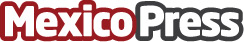 Estudiar en el extranjero en tiempo de Covid-19, hace referencia ASSE MéxicoSolo algunos trenes pasan una vez en la vida. El año escolar en el extranjero es para los estudiantes de preparatoria, la oportunidad a la que es difícil renunciar, independientemente del Covid-19 y de todo. Estudiar un semestre o año escolar en el extranjero no solo implica aprender un nuevo idioma, es mucho más: significa crear lazos imborrables, crecer en contextos educativos y culturales distintos al mexicano, que enriquecen las experiencias de los jóvenes de una manera únicaDatos de contacto:ASSE MéxicoLic. Erika Del Rio 6241445046Nota de prensa publicada en: https://www.mexicopress.com.mx/estudiar-en-el-extranjero-en-tiempo-de-covid Categorías: Internacional Nacional Idiomas Educación Sociedad http://www.mexicopress.com.mx